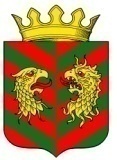 СОВЕТ ДЕПУТАТОВ МУНИЦИПАЛЬНОГО ОБРАЗОВАНИЯ «КЯХТИНСКИЙ РАЙОН» РЕСПУБЛИКИ БУРЯТИЯР Е Ш Е Н И Е«29» декабря 2016 года                                                                                           № 1-40С                                        г. КяхтаО внесении изменений и дополнений в решение Совета депутатов МО «Кяхтинский район» от 02 июля 2013 года № 3-61С «О введении на территории муниципального образования «Кяхтинский район» единого налога на вмененный доход для отдельных видов деятельности и об утверждении размеров корректирующего коэффициента базовой доходности, учитывающего совокупность особенностей ведения предпринимательской деятельности, для исчисления единого налога на вмененный доход для отдельных видов деятельностиВ целях реализации положений Федерального закона от 03.07.2016  года  № 248-ФЗ «О внесении изменений в часть вторую Налогового кодекса Российской Федерации» и распоряжения Правительства РФ от 24.11.2016года  № 2496-Р «Об утверждении кодов видов деятельности в соответствии с Общероссийским классификатором видов экономической деятельности, относящихся к бытовым услугам, и кодов услуг в соответствии с Общероссийским классификатором продукции по видам экономической деятельности, относящихся к бытовым услугам», в соответствии с информационным письмом, опубликованным на официальном сайте Министерства финансов Российской Федерации  от 28.11.2016 года, Совет депутатов МО «Кяхтинский район» РЕШИЛ:Внести в решение Совета депутатов МО «Кяхтинский район» от 02 июля 2013 года № 3-61С «О введении на территории муниципального образования «Кяхтинский район» единого налога на вмененный доход для отдельных видов деятельности и об утверждении размеров корректирующего коэффициента базовой доходности, учитывающего совокупность особенностей ведения предпринимательской деятельности, для исчисления единого налога на вмененный доход для отдельных видов деятельности» следующие изменения:В пункте 1 приложения 1 к Решению:- слова «услуги по уходу за кожей лица (чистка, массаж, маска, макияж); услуги мастера по маникюру, педикюру» заменить на «Предоставление косметических услуг парикмахерскими и салонами красоты; Услуги по простому и сложному гриму лица, макияж; Услуги по окраске бровей и ресниц, коррекции формы бровей, наращиванию ресниц, завивке ресниц; Услуги по косметическим маскам по уходу за кожей лица и шеи с применением косметических средств;   Услуги  по гигиеническому массажу лица и шеи, включая эстетический, стимулирующий, дренажный, аппаратный массаж, СПА-массаж; Услуги по косметическому комплексному уходу за кожей лица и шеи; Услуги по косметическому татуажу, пирсингу; Гигиеническая чистка лица; Услуги по маникюру; Услуги по педикюру; Услуги косметические прочие»;- слова «оказание парикмахерских услуг» заменить на «Предоставление услуг парикмахерскими и салонами красоты; Предоставление парикмахерских услуг; Услуги парикмахерские для женщин и девочек; Услуги парикмахерские для мужчин и мальчиков»;- слова «оказание ритуальных услуг» заменить на «Резка, обработка и отделка камня для памятников; Организация похорон и связанных с ними услуг; Услуги по захоронению; Услуги по нанесению надписей на памятниках, мраморных досках, крепление фотографий на памятниках, высечке барельефов, выполнение графических портретов на памятниках, скульптурные работы и т.п.; Услуги по установке и ремонту ограды, памятных знаков; Услуги по изготовлению надгробных сооружений из различных материалов и их реставрация; Прочие услуги по захоронению и кремации; Услуги по прокату зала и его оформление для проведения гражданской панихиды, обряда поминания; Услуги по организации похорон; Услуги по перевозке тела (останков умершего на кладбище (крематорий)); Услуги по изготовлению траурных венков, искусственных цветов, гирлянд; Прочие услуги похоронных бюро»;- слова «ремонт и пошив швейных, меховых и кожаных изделий; -головных уборов, ремонт, пошив и вязание трикотажных изделий» заменить на «Пошив готовых текстильных изделий по индивидуальному заказу населения, кроме одежды; Изготовление прочих текстильных изделий по индивидуальному заказу населения, не включенных в другие группировки; Пошив одежды из кожи по индивидуальному заказу населения; Пошив производственной одежды по индивидуальному заказу населения; Пошив и вязание прочей верхней одежды по индивидуальному заказу населения; Пошив нательного белья по индивидуальному заказу населения; Пошив и вязание прочей одежды и аксессуаров одежды, головных уборов по индивидуальному заказу населения; Пошив меховых изделий по индивидуальному заказу населения; Изготовление прочих вязаных и трикотажных изделий не включенные в другие группировки по индивидуальному заказу населения; Ремонт одежды и текстильных изделий; Ремонт одежды; Ремонт текстильных изделий; Ремонт трикотажных изделий; Услуги по пошиву готовых текстильных изделий по индивидуальному заказу населения; Услуги по пошиву столового и постельного белья по индивидуальному заказу населения; Услуги по пошиву штор, драпировок по индивидуальному заказу населения; Услуги по пошиву сопутствующих изделий (салфетки, фартуки и др.) по индивидуальному заказу населения; Услуги по пошиву прочих текстильных изделий, не включенных в другие группировки по индивидуальному заказу населения; Услуги по изготовлению изделий текстильной галантереи по индивидуальному заказу населения; Услуги по изготовлению отделочных деталей по индивидуальному заказу населения; Услуги по пошиву одежды из натуральной и искусственной кожи, замши по индивидуальному заказу населения; Услуги по пошиву производственной одежды по индивидуальному заказу населения; Услуги по пошиву верхней одежды по индивидуальному заказу населения; Услуги по пошиву форменной одежды по индивидуальному заказу населения; Услуги по пошиву нательного белья по индивидуальному заказу населения; Услуги по пошиву легкой одежды по индивидуальному заказу населения; Услуги по пошиву мужского, женского белья по индивидуальному заказу населения; Услуги по пошиву прочей одежды и аксессуаров по индивидуальному заказу населения; Услуги по пошиву национальной одежды по индивидуальному заказу населения; Услуги по пошиву одежды для новорожденных по индивидуальному заказу населения; Услуги по пошиву мужских, женских и детских головных уборов по индивидуальному заказу населения; Услуги по пошиву мужских, женских и детских головных уборов из натурального меха по индивидуальному заказу населения; Услуги по пошиву одежды в ансамбле (комплектная одежда) по индивидуальному заказу населения; Услуги по пошиву меховых изделий по индивидуальному заказу населения; Услуги по пошиву одежды из меха по индивидуальному заказу населения; Услуги по изготовлению прочих трикотажных и вязаных изделий, не включенные в другие группировки по индивидуальному заказу населения; Услуги по ремонту и подгонке/перешиву одежды, кроме трикотажной; Услуги по ремонту легкой одежды; Услуги по ремонту верхних мужских сорочек; Услуги по ремонту белья женского, мужского, детского; Услуги по ремонту форменной одежды; Услуги по ремонту рабочей одежды; Услуги по ремонту мужских, женских, детских головных уборов; Прочие услуги по ремонту и подгонке/перешиву одежды; Услуги по вставке застежки-молнии; Услуги по изготовлению изделий из меха, бывшего в употреблении; Услуги по ремонту и подгонке/перешиву бытовых текстильных изделий, кроме трикотажных; Услуги по ремонту изделий из натурального и искусственного меха; Услуги по ремонту изделий текстильной галантереи; Услуги по ремонту покрывал, штор; Услуги по ремонту и подгонке/перешиву прочих бытовых текстильных изделий, кроме трикотажных; Услуги по ремонту трикотажных изделий; Услуги по ремонту головных уборов; Прочие услуги по ремонту трикотажных изделий»;- слова «ремонт и техническое обслуживание бытовой техники, бытовых машин, приборов, оргтехники» заменить на  «Ремонт электронной бытовой техники; Ремонт бытовых приборов, домашнего и садового инвентаря; Ремонт бытовой техники; Ремонт прочих бытовых изделий и предметов личного пользования, не вошедших в другие группировки; Услуги по ремонту приборов бытовой электроники; Услуги по ремонту телевизоров; Услуги по ремонту устройств спутникового телевидения; Услуги по ремонту прочей бытовой радиоэлектронной аппаратуры; Услуги по техническому обслуживанию бытовой радиоэлектронной аппаратуры; Услуги по установке, подключению, сопряжению бытовой радиоэлектронной аппаратуры; Услуги по ремонту бытовых машин, узлов и деталей к ним; Услуги по ремонту холодильников, морозильников; Услуги по ремонту пылесосов; Услуги по ремонту стиральных и сушильных машин; Услуги по ремонту газовых и электроплит в жилых помещениях; Услуги по ремонту прочих бытовых машин; Услуги по ремонту бытовых приборов; Услуги по ремонту бытовых электронагревательных приборов (электроплиток, электрорадиаторов, электрокаминов, электрогрелок, электроутюгов и др.); Услуги по ремонту прочих бытовых приборов»;- слова «фотоуслуги без применения экспресс-лаборатории» заменить на «Услуги портретной фотографии; Услуги по изготовлению в павильоне черно-белых и цветных фотоснимков для документов; Услуги по изготовлению в павильоне черно-белых и цветных художественных, в том числе комбинированных, фотоснимков; Прочие услуги в области портретной фотографии; Услуги по изготовлению портретов с негатива или фотоснимка заказчика; Услуги в области фото- и видеосъемки событий; Услуги по обработке фотоматериалов; Услуги по восстановлению и ретушированию фотографий; Услуги в области фотографии прочие, не включенные в другие группировки»;- слова «ремонт и изготовление металлоизделий» заменить на «Предоставление услуг по ковке, прессованию, объемной и листовой штамповке и профилированию листового металла; Обработка металлов и нанесение покрытий на металлы; Обработка металлических изделий механическая; Изготовление готовых металлических изделий хозяйственного назначения по индивидуальному заказу населения; Ремонт металлоизделий бытового и хозяйственного назначения; Ремонт предметов и изделий из металла; Ремонт металлической галантереи, ключей, номерных знаков, указателей улиц; Услуги по ковке металлов; Услуги по изготовлению готовых металлических изделий хозяйственного назначения по индивидуальному заказу населения; Услуги по изготовлению ажурных декоративных решеток из металла по индивидуальному заказу населения; Услуги по изготовлению памятников, ограждений, ворот из металла по индивидуальному заказу населения; Услуги по изготовлению мангалов по индивидуальному заказу населения; Услуги по изготовлению сшивно-кровельного покрытия из железа по индивидуальному заказу населения; Услуги по изготовлению прочих металлических предметов хозяйственного назначения по индивидуальному заказу населения; Услуги по ремонту металлоизделий; Услуги по ремонту и изготовлению металлической галантереи, ключей, номерных знаков, указателей улиц»;-слова «ремонт часов; ремонт ювелирных изделий» заменить на «Услуги по изготовлению ювелирных и соответствующих изделий по индивидуальному заказу населения; Услуги по изготовлению ювелирных изделий по индивидуальному заказу населения; Услуги по чеканке и гравировке ювелирных изделий по индивидуальному заказу населения; Услуги по чернению изделий из серебра по индивидуальному заказу населения; Услуги по обработке поделочных ювелирных камней и закрепление их в ювелирных изделиях; Услуги по изготовлению прочих ювелирных изделий по индивидуальному заказу населения; Прочие услуги по ремонту ювелирных изделий, не включенные в другие группировки»; Услуги по ремонту ювелирных изделий, бижутерии; Услуги по обработке поделочных ювелирных камней и закрепление их в ювелирных изделиях;  Ремонт часов и ювелирных изделий, Ремонт часов, Ремонт ювелирных изделий»;- слова «ремонт, пошив обуви» заменить на «Пошив обуви и различных дополнений к обуви по индивидуальному заказу населения; Ремонт обуви и прочих изделий из кожи; Услуги по пошиву обуви по индивидуальному заказу населения; Услуги по пошиву национальной обуви по индивидуальному заказу населения; Услуги по пошиву обуви из натуральных материалов с отделками из ценных мехов по индивидуальному заказу населения; Услуги по пошиву зимней обуви из меха по индивидуальному заказу населения; Услуги по пошиву прочей обуви по индивидуальному заказу населения; Услуги по ремонту обуви; Услуги по замене застежки-молнии, в том числе вставка блочек в сапоги вместо застежки-молнии; Услуги по изменению длины и ширины голенищ сапог; Услуги по ремонту и замене подошв; Услуги по постановке и ремонту внутренних задников, подпяточников, стелек и полустелек из различных материалов; Услуги по укреплению подошв, каблуков, крокульной части подошв; Услуги по постановке супинаторов; Услуги по ремонту и по постановке каблуков любой формы из всех материалов; Услуги по постановке набоек, косячков, рубчиков из всех видов материалов; Услуги по окраске обуви; Прочие услуги по ремонту обуви; Прочие услуги по ремонту обуви, не включенные в другие группировки»;- слова «изготовление, ремонт мебели» заменить на «Изготовление кухонной мебели по индивидуальному заказу населения; Изготовление прочей мебели и отдельных мебельных деталей, не включенные в другие группировки по индивидуальному заказу населения; Ремонт мебели и предметов домашнего обихода; Ремонт мебели; Услуги по изготовлению кухонной мебели по индивидуальному заказу населения; Услуги по изготовлению прочей мебели по индивидуальному заказу населения; Услуги по изготовлению корпусной мебели по индивидуальному заказу населения; Услуги по изготовлению наборов мебели по индивидуальному заказу населения; Услуги по изготовлению встроенной мебели по индивидуальному заказу населения; Услуги по изготовлению мебели для оборудования прихожих по индивидуальному заказу населения; Услуги по изготовлению прочей мебели, не включенные в другие группировки по индивидуальному заказу населения; Услуги по ремонту мебели; Услуги по ремонту корпусной мебели; Услуги по ремонту детской мебели; Услуги по ремонту кухонной мебели; Услуги по ремонту прочей мебели; Услуги по сборке мебели на дому у заказчика, приобретенной им в торговой сети в разобранном виде; Прочие услуги по ремонту мебели; Услуги по ремонту, реставрации, установке и креплению стекол и зеркал для мебели»;- слова «химическая чистка и крашение, услуги прачечных» заменить на «Стирка и химическая чистка текстильных и меховых изделий; Услуги по химической чистке одежды из тканей с содержанием натуральных, синтетических и искусственных волокон; Услуги по химической чистке ковров и ковровых изделий; Услуги по химической чистке перо-пуховых изделий; Прочие услуги при химической чистке; Услуги по замене наперников при химической чистке перо-пуховых изделий; Услуги прачечных; Прочие услуги прачечных»;- слова «услуги бань и душевых» заменить на «Деятельность физкультурно-оздоровительная: деятельность бань и душевых по предоставлению общегигиенических услуг; деятельность саун, соляриев, салонов для снижения веса и похудения и т.п. »;- слова «услуги предприятий по прокату» заменить на «Прокат и аренда товаров для отдыха и спортивных товаров, прокат видеокассет и аудиокассет, грампластинок, компакт-дисков (CD), цифровых видеодисков (DVD), Прокат и аренда прочих предметов личного пользования и хозяйственно-бытового назначения, Прокат телевизоров, радиоприемников, устройств видеозаписи, аудиозаписи и подобного оборудования, Прокат мебели, электрических и неэлектрических бытовых приборов, Прокат музыкальных инструментов, Прокат прочих бытовых изделий и предметов личного пользования для домашних хозяйств, предприятий и организаций, не включенных в другие группировки»;- слова «прочие бытовые услуги производственного и непроизводственного характера, классифицируемые в соответствии с Общероссийскими классификатором услуг населению» заменить на «Предоставление услуг в области растениеводства; Производство колбасных изделий; Производство масел и жиров; Производство муки из зерновых культур; Предоставление прочих персональных услуг, не включенных в другие группировки; Изготовление изделий из дерева, пробки, соломки и материалов для плетения, корзиночных и плетеных изделий по индивидуальному заказу населения; Разработка строительных проектов; Строительство жилых и нежилых зданий; Производство электромонтажных работ; Производство прочих строительно-монтажных работ; Работы штукатурные; Работы столярные и плотничные; Установка дверей (кроме автоматических и вращающихся), окон, дверных и оконных рам из дерева или прочих материалов; Работы по установке внутренних лестниц, встроенных шкафов, встроенного кухонного оборудования; Производство работ по внутренней отделке зданий (включая потолки, раздвижные и съемные перегородки и т.д.); Работы по устройству покрытий полов и облицовке стен; Производство малярных и стекольных работ; Производство малярных работ; Производство стекольных работ; Производство прочих отделочных и завершающих работ; Производство кровельных работ; Работы строительные специализированные прочие, не включенные в другие группировки; Сборка и ремонт очков в специализированных магазинах; Виды издательской деятельности прочие; Организация обрядов (свадеб, юбилеев), в т.ч. музыкальное сопровождение; Деятельность зрелищно-развлекательная прочая, не включенная в другие группировки; Деятельность физкультурно-оздоровительная; Предоставление прочих персональных услуг, не включенных в другие группировки; Услуги по изготовлению изделий из дерева, пробки, соломки и материалов для плетения по индивидуальному заказу населения; Документация проектная для строительства; Работы по возведению жилых зданий; Работы строительные по возведению нежилых зданий и сооружений (работы по строительству новых объектов, возведению пристроек, реконструкции и ремонту зданий); Работы электромонтажные; Работы штукатурные; Работы столярные и плотничные; Работы по облицовке полов и стен плитками; Работы по устройству покрытий полов и стен прочие, включая работы обойные; Работы малярные и стекольные; Работы отделочные декоративные; Работы кровельные прочие; Работы бетонные и железобетонные; Работы каменные и кирпичные; Работы строительные по устройству декоративных каминов, печей, очагов, дымоходов, газоходов; Работы строительные специализированные прочие, не включенные в другие группировки; Прочая издательская продукция печатная; Услуги по организации отдыха и развлечений прочие, не включенные в другие группировки; Услуги по проведению фейерверков, световых и звуковых представлений; Услуги по ремонту электрокалькуляторов, персональных машин ЭВМ, компьютерной техники, включая ноутбуки, принтеры, сканеры, процессоры, мониторы, компьютерную клавиатуру; Услуги по заправке картриджей для принтеров; Услуги по ремонту прочего компьютерного и периферийного компьютерного оборудования; Услуги в области физкультурно-оздоровительной деятельности; Услуги копировально-множительные по индивидуальному заказу населения»В пункте 3 приложения 1 к Решению:- слова «оказание услуг по ремонту, техническому обслуживанию и мойке автомототранспортных средств» заменить на «Техническое обслуживание и ремонт автотранспортных средств; Техническое обслуживание и ремонт легковых автомобилей и легких грузовых автотранспортных средств; Техническое обслуживание и ремонт прочих автотранспортных средств; Мойка автотранспортных средств, полирование и предоставление аналогичных услуг; Услуги по обычному (текущему) техническому обслуживанию и ремонту легковых автомобилей и легких грузовых автотранспортных средств, кроме услуг по ремонту электрооборудования, шин и кузовов; Услуги по обычному (текущему) техническому обслуживанию легковых автомобилей и легких грузовых автотранспортных средств, кроме услуг по ремонту электрооборудования, шин и кузовов; Услуги контрольно-диагностические; Услуги смазочно-заправочные; Услуги регулировки топливной аппаратуры двигателей; Услуги регулировки тормозной системы; Услуги регулировки сцепления; Услуги регулировки рулевого управления; Услуги регулировки системы зажигания; Услуги по ремонту легковых автомобилей и легких грузовых автотранспортных средств, кроме услуг по ремонту электрооборудования, шин и кузовов; Услуги по замене агрегатов; Услуги по ремонту двигателей (кроме деталей электрооборудования, шин и кузовов); Услуги по ремонту коробки перемены передач (КПП); Услуги по ремонту рулевого управления и подвески; Услуги по ремонту тормозной системы; Услуги по ремонту радиаторов и арматурные работы; Услуги по ремонту деталей; Услуги по ремонту сцепления; Услуги по ремонту ведущих мостов и приводов ведущих колес; Услуги по ремонту топливной аппаратуры двигателей; Прочие услуги по техническому обслуживанию и ремонту легковых автомобилей и легких грузовых автотранспортных средств; Услуги по установке дополнительного оборудования (сигнализация, радиоаппаратура, и т.п.); Топливозаправочные работы (бензин, дизельное топливо, газ); Услуги по установке, тонированию и бронированию стекол автомобилей; Прочие услуги по техническому обслуживанию и ремонту прочих автотранспортных средств, не включенные в другие группировки; Услуги по ремонту электрооборудования легковых автомобилей и легких грузовых автотранспортных средств; Услуги по ремонту шин легковых автомобилей и легких грузовых автотранспортных средств, включая регулировку и балансировку колес; Услуги по ремонту кузовов легковых автомобилей и легких грузовых автотранспортных средств и аналогичные услуги (ремонт дверей, замков, окон, перекрашивание, ремонт после повреждений); Услуги по техническому обслуживанию и ремонту прочих автотранспортных средств; Услуги по обычному (текущему) техническому обслуживанию и ремонту прочих автотранспортных средств, кроме услуг по ремонту электрооборудования и кузовов; Услуги по обычному (текущему) техническому обслуживанию прочих автотранспортных средств, кроме услуг по ремонту электрооборудования и кузовов; Услуги контрольно-диагностические; Услуги смазочно-заправочные; Услуги регулировки топливной аппаратуры двигателей; Услуги регулировки тормозной системы; Услуги регулировки сцепления; Услуги регулировки рулевого управления; Услуги регулировки системы зажигания; Услуги по ремонту прочих автотранспортных средств, кроме услуг по ремонту электрооборудования и кузовов; Услуги по замене агрегатов; Услуги по ремонту двигателей; Услуги по ремонту коробки перемены передач (КПП); Услуги по ремонту рулевого управления, передней оси и подвески; Услуги по ремонту тормозной системы; Услуги по ремонту радиаторов и арматурные работы; Услуги по ремонту деталей; Услуги по ремонту сцепления; Услуги по ремонту ведущих мостов и приводов ведущих колес; Услуги по ремонту топливной аппаратуры двигателей; Услуги по ремонту и поверке контрольно-измерительных приборов; Услуги шиномонтажные; Услуги балансировки колес; Прочие услуги по техническому обслуживанию и ремонту прочих автотранспортных средств; Услуги по установке дополнительного оборудования (сигнализация, радиоаппаратура, и т.п.); Услуги по установке, тонированию и бронированию стекол автомобилей; Мойка автотранспортных средств, полирование и аналогичные услуги».В пункте 7 приложения 1 к Решению:- слова «розничная торговля, осуществляемая через объекты стационарной торговой сети, не имеющей торговых залов, а также объекты нестационарной торговой сети» заменить на «Торговля розничная в неспециализированных магазинах;  Торговля розничная пищевыми продуктами, напитками и табачными изделиями в специализированных магазинах; торговля розничная моторным топливом в специализированных магазинах; Торговля розничная информационным и коммуникационным оборудованием в специализированных магазинах; Торговля розничная прочими бытовыми изделиями в специализированных магазинах; торговля розничная товарами культурно-развлекательного назначения в специализированных магазинах; Торговля розничная прочими товарами в специализированных магазинах; Торговля розничная в нестационарных торговых объектах и на рынках;  Торговля розничная вне магазинов, палаток, рынков» 4)  Приложение 2 к Решению Совета депутатов МО «Кяхтинский район» от 02 июля 2013 года № 3-61С «О введении на территории муниципального образования «Кяхтинский район» единого налога на вмененный доход для отдельных видов деятельности и об утверждении размеров корректирующего коэффициента базовой доходности, учитывающего совокупность особенностей ведения предпринимательской деятельности, для исчисления единого налога на вмененный доход для отдельных видов деятельности» изложить в новой редакции согласно приложению 1 к настоящему Решению.2. Настоящее решение опубликовать в газете «Кяхтинские вести» и на официальном сайте муниципального образования  «Кяхтинский  район» admkht.ru. 3. Контроль за исполнением настоящего Решения возложить на Председателя постоянной депутатской комиссии по экономике, муниципальной собственности, бюджету, налогам и сборам Ануфриева Д.В.	4.   Настоящее решение вступает в силу через месяц со дня опубликования.Глава МО «Кяхтинский район»                                                                   А.В. Буянтуев Приложение  1к решению Совета депутатов  МО «Кяхтинский район» РБот «29» декабря 2016 года  № 1-40сКорректирующий коэффициент базовой доходности (К2), учитывающий особенности ведения предпринимательской деятельности в Кяхтинском районе Республики Бурятия № коэффициентаВид корректирующего коэффициента К2Значение корректирующего коэффициента К2К2-1В зависимости от величины доходов:1.1Предоставление косметических услуг парикмахерскими и салонами красоты; Услуги по простому и сложному гриму лица, макияж; Услуги по окраске бровей и ресниц, коррекции формы бровей, наращиванию ресниц, завивке ресниц; Услуги по косметическим маскам по уходу за кожей лица и шеи с применением косметических средств;   Услуги  по гигиеническому массажу лица и шеи, включая эстетический, стимулирующий, дренажный, аппаратный массаж, СПА-массаж; Услуги по косметическому комплексному уходу за кожей лица и шеи; Услуги по косметическому татуажу, пирсингу; Гигиеническая чистка лица; Услуги по маникюру; Услуги по педикюру; Услуги косметические прочие0,851.2Предоставление услуг парикмахерскими и салонами красоты; Предоставление парикмахерских услуг; Услуги парикмахерские для женщин и девочек; Услуги парикмахерские для мужчин и мальчиков0,851.3Резка, обработка и отделка камня для памятников; Организация похорон и связанных с ними услуг; Услуги по захоронению; Услуги по нанесению надписей на памятниках, мраморных досках, крепление фотографий на памятниках, высечке барельефов, выполнение графических портретов на памятниках, скульптурные работы и т.п.; Услуги по установке и ремонту ограды, памятных знаков; Услуги по изготовлению надгробных сооружений из различных материалов и их реставрация; Прочие услуги по захоронению и кремации; Услуги по прокату зала и его оформление для проведения гражданской панихиды, обряда поминания; Услуги по организации похорон; Услуги по перевозке тела (останков умершего на кладбище (крематорий)); Услуги по изготовлению траурных венков, искусственных цветов, гирлянд; Прочие услуги похоронных бюро0,751.4Пошив готовых текстильных изделий по индивидуальному заказу населения, кроме одежды; Изготовление прочих текстильных изделий по индивидуальному заказу населения, не включенных в другие группировки; Пошив одежды из кожи по индивидуальному заказу населения; Пошив производственной одежды по индивидуальному заказу населения; Пошив и вязание прочей верхней одежды по индивидуальному заказу населения; Пошив нательного белья по индивидуальному заказу населения; Пошив и вязание прочей одежды и аксессуаров одежды, головных уборов по индивидуальному заказу населения; Пошив меховых изделий по индивидуальному заказу населения; Изготовление прочих вязаных и трикотажных изделий не включенные в другие группировки по индивидуальному заказу населения; Ремонт одежды и текстильных изделий; Ремонт одежды; Ремонт текстильных изделий; Ремонт трикотажных изделий; Услуги по пошиву готовых текстильных изделий по индивидуальному заказу населения; Услуги по пошиву столового и постельного белья по индивидуальному заказу населения; Услуги по пошиву штор, драпировок по индивидуальному заказу населения; Услуги по пошиву сопутствующих изделий (салфетки, фартуки и др.) по индивидуальному заказу населения; Услуги по пошиву прочих текстильных изделий, не включенных в другие группировки по индивидуальному заказу населения; Услуги по изготовлению изделий текстильной галантереи по индивидуальному заказу населения; Услуги по изготовлению отделочных деталей по индивидуальному заказу населения; Услуги по пошиву одежды из натуральной и искусственной кожи, замши по индивидуальному заказу населения; Услуги по пошиву производственной одежды по индивидуальному заказу населения; Услуги по пошиву верхней одежды по индивидуальному заказу населения; Услуги по пошиву форменной одежды по индивидуальному заказу населения; Услуги по пошиву нательного белья по индивидуальному заказу населения; Услуги по пошиву легкой одежды по индивидуальному заказу населения; Услуги по пошиву мужского, женского белья по индивидуальному заказу населения; Услуги по пошиву прочей одежды и аксессуаров по индивидуальному заказу населения; Услуги по пошиву национальной одежды по индивидуальному заказу населения; Услуги по пошиву одежды для новорожденных по индивидуальному заказу населения; Услуги по пошиву мужских, женских и детских головных уборов по индивидуальному заказу населения; Услуги по пошиву мужских, женских и детских головных уборов из натурального меха по индивидуальному заказу населения; Услуги по пошиву одежды в ансамбле (комплектная одежда) по индивидуальному заказу населения; Услуги по пошиву меховых изделий по индивидуальному заказу населения; Услуги по пошиву одежды из меха по индивидуальному заказу населения; Услуги по изготовлению прочих трикотажных и вязаных изделий, не включенные в другие группировки по индивидуальному заказу населения; Услуги по ремонту и подгонке/перешиву одежды, кроме трикотажной; Услуги по ремонту легкой одежды; Услуги по ремонту верхних мужских сорочек; Услуги по ремонту белья женского, мужского, детского; Услуги по ремонту форменной одежды; Услуги по ремонту рабочей одежды; Услуги по ремонту мужских, женских, детских головных уборов; Прочие услуги по ремонту и подгонке/перешиву одежды; Услуги по вставке застежки-молнии; Услуги по изготовлению изделий из меха, бывшего в употреблении; Услуги по ремонту и подгонке/перешиву бытовых текстильных изделий, кроме трикотажных; Услуги по ремонту изделий из натурального и искусственного меха; Услуги по ремонту изделий текстильной галантереи; Услуги по ремонту покрывал, штор; Услуги по ремонту и подгонке/перешиву прочих бытовых текстильных изделий, кроме трикотажных; Услуги по ремонту трикотажных изделий; Услуги по ремонту головных уборов; Прочие услуги по ремонту трикотажных изделий»0,751.5Ремонт электронной бытовой техники; Ремонт бытовых приборов, домашнего и садового инвентаря; Ремонт бытовой техники; Ремонт прочих бытовых изделий и предметов личного пользования, не вошедших в другие группировки; Услуги по ремонту приборов бытовой электроники; Услуги по ремонту телевизоров; Услуги по ремонту устройств спутникового телевидения; Услуги по ремонту прочей бытовой радиоэлектронной аппаратуры; Услуги по техническому обслуживанию бытовой радиоэлектронной аппаратуры; Услуги по установке, подключению, сопряжению бытовой радиоэлектронной аппаратуры; Услуги по ремонту бытовых машин, узлов и деталей к ним; Услуги по ремонту холодильников, морозильников; Услуги по ремонту пылесосов; Услуги по ремонту стиральных и сушильных машин; Услуги по ремонту газовых и электроплит в жилых помещениях; Услуги по ремонту прочих бытовых машин; Услуги по ремонту бытовых приборов; Услуги по ремонту бытовых электронагревательных приборов (электроплиток, электрорадиаторов, электрокаминов, электрогрелок, электроутюгов и др.); Услуги по ремонту прочих бытовых приборов0,851.6фотоуслуги экспресс – лаборатории0,851.7Услуги портретной фотографии; Услуги по изготовлению в павильоне черно-белых и цветных фотоснимков для документов; Услуги по изготовлению в павильоне черно-белых и цветных художественных, в том числе комбинированных, фотоснимков; Прочие услуги в области портретной фотографии; Услуги по изготовлению портретов с негатива или фотоснимка заказчика; Услуги в области фото- и видеосъемки событий; Услуги по обработке фотоматериалов; Услуги по восстановлению и ретушированию фотографий; Услуги в области фотографии прочие, не включенные в другие группировки0,751.8Предоставление услуг по ковке, прессованию, объемной и листовой штамповке и профилированию листового металла; Обработка металлов и нанесение покрытий на металлы; Обработка металлических изделий механическая; Изготовление готовых металлических изделий хозяйственного назначения по индивидуальному заказу населения; Ремонт металлоизделий бытового и хозяйственного назначения; Ремонт предметов и изделий из металла; Ремонт металлической галантереи, ключей, номерных знаков, указателей улиц; Услуги по ковке металлов; Услуги по изготовлению готовых металлических изделий хозяйственного назначения по индивидуальному заказу населения; Услуги по изготовлению ажурных декоративных решеток из металла по индивидуальному заказу населения; Услуги по изготовлению памятников, ограждений, ворот из металла по индивидуальному заказу населения; Услуги по изготовлению мангалов по индивидуальному заказу населения; Услуги по изготовлению сшивно-кровельного покрытия из железа по индивидуальному заказу населения; Услуги по изготовлению прочих металлических предметов хозяйственного назначения по индивидуальному заказу населения; Услуги по ремонту металлоизделий; Услуги по ремонту и изготовлению металлической галантереи, ключей, номерных знаков, указателей улиц0,551.9Услуги по изготовлению ювелирных и соответствующих изделий по индивидуальному заказу населения; Услуги по изготовлению ювелирных изделий по индивидуальному заказу населения; Услуги по чеканке и гравировке ювелирных изделий по индивидуальному заказу населения; Услуги по чернению изделий из серебра по индивидуальному заказу населения; Услуги по обработке поделочных ювелирных камней и закрепление их в ювелирных изделиях; Услуги по изготовлению прочих ювелирных изделий по индивидуальному заказу населения; Прочие услуги по ремонту ювелирных изделий, не включенные в другие группировки»; Услуги по ремонту ювелирных изделий, бижутерии; Услуги по обработке поделочных ювелирных камней и закрепление их в ювелирных изделиях;  Ремонт часов и ювелирных изделий, Ремонт часов, Ремонт ювелирных изделий0,851.10Пошив обуви и различных дополнений к обуви по индивидуальному заказу населения; Ремонт обуви и прочих изделий из кожи; Услуги по пошиву обуви по индивидуальному заказу населения; Услуги по пошиву национальной обуви по индивидуальному заказу населения; Услуги по пошиву обуви из натуральных материалов с отделками из ценных мехов по индивидуальному заказу населения; Услуги по пошиву зимней обуви из меха по индивидуальному заказу населения; Услуги по пошиву прочей обуви по индивидуальному заказу населения; Услуги по ремонту обуви; Услуги по замене застежки-молнии, в том числе вставка блочек в сапоги вместо застежки-молнии; Услуги по изменению длины и ширины голенищ сапог; Услуги по ремонту и замене подошв; Услуги по постановке и ремонту внутренних задников, подпяточников, стелек и полустелек из различных материалов; Услуги по укреплению подошв, каблуков, крокульной части подошв; Услуги по постановке супинаторов; Услуги по ремонту и по постановке каблуков любой формы из всех материалов; Услуги по постановке набоек, косячков, рубчиков из всех видов материалов; Услуги по окраске обуви; Прочие услуги по ремонту обуви; Прочие услуги по ремонту обуви, не включенные в другие группировки0,81.11Изготовление кухонной мебели по индивидуальному заказу населения; Изготовление прочей мебели и отдельных мебельных деталей, не включенные в другие группировки по индивидуальному заказу населения; Ремонт мебели и предметов домашнего обихода; Ремонт мебели; Услуги по изготовлению кухонной мебели по индивидуальному заказу населения; Услуги по изготовлению прочей мебели по индивидуальному заказу населения; Услуги по изготовлению корпусной мебели по индивидуальному заказу населения; Услуги по изготовлению наборов мебели по индивидуальному заказу населения; Услуги по изготовлению встроенной мебели по индивидуальному заказу населения; Услуги по изготовлению мебели для оборудования прихожих по индивидуальному заказу населения; Услуги по изготовлению прочей мебели, не включенные в другие группировки по индивидуальному заказу населения; Услуги по ремонту мебели; Услуги по ремонту корпусной мебели; Услуги по ремонту детской мебели; Услуги по ремонту кухонной мебели; Услуги по ремонту прочей мебели; Услуги по сборке мебели на дому у заказчика, приобретенной им в торговой сети в разобранном виде; Прочие услуги по ремонту мебели; Услуги по ремонту, реставрации, установке и креплению стекол и зеркал для мебели0,551.12Стирка и химическая чистка текстильных и меховых изделий; Услуги по химической чистке одежды из тканей с содержанием натуральных, синтетических и искусственных волокон; Услуги по химической чистке ковров и ковровых изделий; Услуги по химической чистке перо-пуховых изделий; Прочие услуги при химической чистке; Услуги по замене наперников при химической чистке перо-пуховых изделий; Услуги прачечных; Прочие услуги прачечных0,551.13Деятельность физкультурно-оздоровительная: деятельность бань и душевых по предоставлению общегигиенических услуг; деятельность саун, соляриев, салонов для снижения веса и похудения и т.п.0,351.14Прокат и аренда товаров для отдыха и спортивных товаров, прокат видеокассет и аудиокассет, грампластинок, компакт-дисков (CD), цифровых видеодисков (DVD), Прокат и аренда прочих предметов личного пользования и хозяйственно-бытового назначения, Прокат телевизоров, радиоприемников, устройств видеозаписи, аудиозаписи и подобного оборудования, Прокат мебели, электрических и неэлектрических бытовых приборов, Прокат музыкальных инструментов, Прокат прочих бытовых изделий и предметов личного пользования для домашних хозяйств, предприятий и организаций, не включенных в другие группировки0,551.15Предоставление услуг в области растениеводства; Производство колбасных изделий; Производство масел и жиров; Производство муки из зерновых культур; Предоставление прочих персональных услуг, не включенных в другие группировки; Изготовление изделий из дерева, пробки, соломки и материалов для плетения, корзиночных и плетеных изделий по индивидуальному заказу населения; Разработка строительных проектов; Строительство жилых и нежилых зданий; Производство электромонтажных работ; Производство прочих строительно-монтажных работ; Работы штукатурные; Работы столярные и плотничные; Установка дверей (кроме автоматических и вращающихся), окон, дверных и оконных рам из дерева или прочих материалов; Работы по установке внутренних лестниц, встроенных шкафов, встроенного кухонного оборудования; Производство работ по внутренней отделке зданий (включая потолки, раздвижные и съемные перегородки и т.д.); Работы по устройству покрытий полов и облицовке стен; Производство малярных и стекольных работ; Производство малярных работ; Производство стекольных работ; Производство прочих отделочных и завершающих работ; Производство кровельных работ; Работы строительные специализированные прочие, не включенные в другие группировки; Сборка и ремонт очков в специализированных магазинах; Виды издательской деятельности прочие; Организация обрядов (свадеб, юбилеев), в т.ч. музыкальное сопровождение; Деятельность зрелищно-развлекательная прочая, не включенная в другие группировки; Деятельность физкультурно-оздоровительная; Предоставление прочих персональных услуг, не включенных в другие группировки; Услуги по изготовлению изделий из дерева, пробки, соломки и материалов для плетения по индивидуальному заказу населения; Документация проектная для строительства; Работы по возведению жилых зданий; Работы строительные по возведению нежилых зданий и сооружений (работы по строительству новых объектов, возведению пристроек, реконструкции и ремонту зданий); Работы электромонтажные; Работы штукатурные; Работы столярные и плотничные; Работы по облицовке полов и стен плитками; Работы по устройству покрытий полов и стен прочие, включая работы обойные; Работы малярные и стекольные; Работы отделочные декоративные; Работы кровельные прочие; Работы бетонные и железобетонные; Работы каменные и кирпичные; Работы строительные по устройству декоративных каминов, печей, очагов, дымоходов, газоходов; Работы строительные специализированные прочие, не включенные в другие группировки; Прочая издательская продукция печатная; Услуги по организации отдыха и развлечений прочие, не включенные в другие группировки; Услуги по проведению фейерверков, световых и звуковых представлений; Услуги по ремонту электрокалькуляторов, персональных машин ЭВМ, компьютерной техники, включая ноутбуки, принтеры, сканеры, процессоры, мониторы, компьютерную клавиатуру; Услуги по заправке картриджей для принтеров; Услуги по ремонту прочего компьютерного и периферийного компьютерного оборудования; Услуги в области физкультурно-оздоровительной деятельности; Услуги копировально-множительные по индивидуальному заказу населения0,751.16оказание ветеринарных услуг0,551.17Техническое обслуживание и ремонт автотранспортных средств; Техническое обслуживание и ремонт легковых автомобилей и легких грузовых автотранспортных средств; Техническое обслуживание и ремонт прочих автотранспортных средств; Мойка автотранспортных средств, полирование и предоставление аналогичных услуг; Услуги по обычному (текущему) техническому обслуживанию и ремонту легковых автомобилей и легких грузовых автотранспортных средств, кроме услуг по ремонту электрооборудования, шин и кузовов; Услуги по обычному (текущему) техническому обслуживанию легковых автомобилей и легких грузовых автотранспортных средств, кроме услуг по ремонту электрооборудования, шин и кузовов; Услуги контрольно-диагностические; Услуги смазочно-заправочные; Услуги регулировки топливной аппаратуры двигателей; Услуги регулировки тормозной системы; Услуги регулировки сцепления; Услуги регулировки рулевого управления; Услуги регулировки системы зажигания; Услуги по ремонту легковых автомобилей и легких грузовых автотранспортных средств, кроме услуг по ремонту электрооборудования, шин и кузовов; Услуги по замене агрегатов; Услуги по ремонту двигателей (кроме деталей электрооборудования, шин и кузовов); Услуги по ремонту коробки перемены передач (КПП); Услуги по ремонту рулевого управления и подвески; Услуги по ремонту тормозной системы; Услуги по ремонту радиаторов и арматурные работы; Услуги по ремонту деталей; Услуги по ремонту сцепления; Услуги по ремонту ведущих мостов и приводов ведущих колес; Услуги по ремонту топливной аппаратуры двигателей; Прочие услуги по техническому обслуживанию и ремонту легковых автомобилей и легких грузовых автотранспортных средств; Услуги по установке дополнительного оборудования (сигнализация, радиоаппаратура, и т.п.); Топливозаправочные работы (бензин, дизельное топливо, газ); Услуги по установке, тонированию и бронированию стекол автомобилей; Прочие услуги по техническому обслуживанию и ремонту прочих автотранспортных средств, не включенные в другие группировки; Услуги по ремонту электрооборудования легковых автомобилей и легких грузовых автотранспортных средств; Услуги по ремонту шин легковых автомобилей и легких грузовых автотранспортных средств, включая регулировку и балансировку колес; Услуги по ремонту кузовов легковых автомобилей и легких грузовых автотранспортных средств и аналогичные услуги (ремонт дверей, замков, окон, перекрашивание, ремонт после повреждений); Услуги по техническому обслуживанию и ремонту прочих автотранспортных средств; Услуги по обычному (текущему) техническому обслуживанию и ремонту прочих автотранспортных средств, кроме услуг по ремонту электрооборудования и кузовов; Услуги по обычному (текущему) техническому обслуживанию прочих автотранспортных средств, кроме услуг по ремонту электрооборудования и кузовов; Услуги контрольно-диагностические; Услуги смазочно-заправочные; Услуги регулировки топливной аппаратуры двигателей; Услуги регулировки тормозной системы; Услуги регулировки сцепления; Услуги регулировки рулевого управления; Услуги регулировки системы зажигания; Услуги по ремонту прочих автотранспортных средств, кроме услуг по ремонту электрооборудования и кузовов; Услуги по замене агрегатов; Услуги по ремонту двигателей; Услуги по ремонту коробки перемены передач (КПП); Услуги по ремонту рулевого управления, передней оси и подвески; Услуги по ремонту тормозной системы; Услуги по ремонту радиаторов и арматурные работы; Услуги по ремонту деталей; Услуги по ремонту сцепления; Услуги по ремонту ведущих мостов и приводов ведущих колес; Услуги по ремонту топливной аппаратуры двигателей; Услуги по ремонту и поверке контрольно-измерительных приборов; Услуги шиномонтажные; Услуги балансировки колес; Прочие услуги по техническому обслуживанию и ремонту прочих автотранспортных средств; Услуги по установке дополнительного оборудования (сигнализация, радиоаппаратура, и т.п.); Услуги по установке, тонированию и бронированию стекол автомобилей; Мойка автотранспортных средств, полирование и аналогичные услуги0,851.18оказания услуг по предоставлению во временное владение (в пользование) мест для стоянки автомототранспортных средств, а также по хранению автомототранспортных средств на платных стоянках (за исключением штрафных автостоянок)0,351.19оказание автотранспортных услуг по перевозке пассажиров и грузов, осуществляемых организациями и индивидуальными предпринимателями, имеющими на праве собственности или ином праве (пользования, владения) ( или) распоряжения) не более  20 транспортных средств, предназначенных для оказания таких услуг1,01.20розничная торговля, осуществляемая через магазины и павильоны с площадью торгового зала не более 150 квадратных метров по каждому объекту организации торговли, имеющему лицензии на розничную продажу алкогольной продукции1,01.21Торговля розничная в неспециализированных магазинах;  Торговля розничная пищевыми продуктами, напитками и табачными изделиями в специализированных магазинах; торговля розничная моторным топливом в специализированных магазинах; Торговля розничная информационным и коммуникационным оборудованием в специализированных магазинах; Торговля розничная прочими бытовыми изделиями в специализированных магазинах; торговля розничная товарами культурно-развлекательного назначения в специализированных магазинах; Торговля розничная прочими товарами в специализированных магазинах; Торговля розничная в нестационарных торговых объектах и на рынках;  Торговля розничная вне магазинов, палаток, рынков1,01.22розничная торговля, осуществляемая через магазины и павильоны с площадью торгового зала не более 150 квадратных метров по каждому объекту организации торговли, не имеющему лицензии на розничную продажу алкогольной продукции0,81.23розничная торговля, осуществляемая через магазины и павильоны с площадью торгового зала не более 150 квадратных метров по каждому объекту организации торговли имеющему статус «Социальный» 0,51.24оказание услуг общественного питания, осуществляемых через объекты организации общественного питания, с площадью зала обслуживания посетителей не более 150 квадратных метров по каждому объекту организации общественного питаниядо 100 квадратных метровсвыше 100 квадратных метров         0,80,651.25оказание услуг общественного питания, осуществляемых через объекты организации общественного питания, не имеющие залов обслуживания посетителей1,01.26распространение наружной рекламы с использованием рекламных конструкций0,61.27размещения рекламы с использованием внешних и внутренних поверхностей транспортных средств0,551.28оказание услуг по временному размещению и проживанию организациями и предпринимателями, использующему в каждом объекте предоставления данных услуг общую площадь помещений для временного размещения и проживания не более 500 квадратных метров0,351.29оказание услуг по передаче во временное владение и (или) в пользование  торговых мест, расположенных в объектах стационарной торговой сети, не имеющих торговых залов, объектов нестационарной торговой сети, а также объектов организации общественного питания, не имеющих зала обслуживания посетителей1,01.30оказание услуг по передаче во временное владение и (или) в пользование  земельных участков для размещения объектов стационарной и нестационарной торговой сети,  а также организации общественного питания1,0К2-2В зависимости от иных особенностей (удаленности):2.1В зависимости от удаленности районного центра, поселка и поселка городского типа от г. Улан-Удэ0,72.2В зависимости от удаленности села от районного центра:2.2.1 от 0 до 30 км. включительно 0,72.2.2от 30 до 60 км. включительно0,652.2.3от 60 до 90км. включительно 0,62.2.4от 90 и выше 0,55